Tidal Streams in Dublin Bay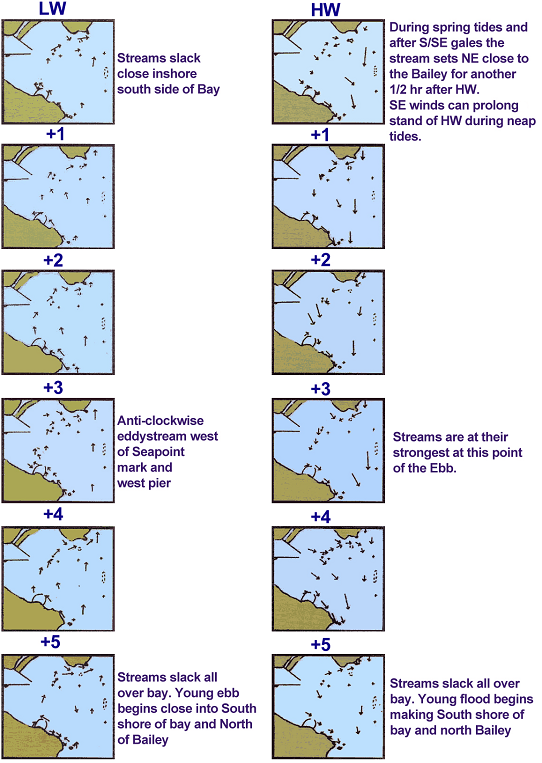 